ICAT Transport Pricing Assessment Reporting TemplateThis template is for the development of an ICAT Transport Pricing impact assessment. The reporting template is intended to serve as a guide to prepare a comprehensive report for communicating the results of the assessment. This template aligns with the key recommendations throughout the ICAT Transport Pricing Methodology and the reporting recommendations in Chapter 12. It includes tables from the methodology to guide users to provide recommended information for each assessment step. Chapter references are provided if users need to refer to the ICAT Transport Pricing Methodology for additional information. Users are encouraged to describe the output of each step in a narrative and/or visual form to prepare a comprehensive report. Further suggestions for completing the reporting template are given under each section heading below. In alignment with the principle of transparency, users are encouraged to provide clear and complete information for stakeholders to assess the credibility and reliability of the results. Disclose and document all relevant methods, data sources, calculations, assumptions and uncertainties. Disclose the processes, procedures and limitations of the assessment in a clear, factual, neutral and understandable manner through an audit trail with clear documentation. The information should be sufficient to enable a party external to the assessment process to derive the same results if provided with the same source data. If technical review is pursued, the assessment report should document all the information necessary to demonstrate how the impact assessment fulfills the key recommendations followed.All instructions and reporting suggestions, including this introductory text, can be deleted from the final document. REPORT TITLELogo Document Prepared by (individual or entity)Contact Information Report Date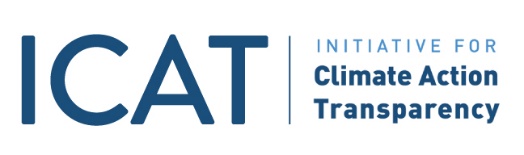 Table of ContentsInsert table of contentsSummary of the assessment Provide a general description of the assessment and a summary of the main findings, to enable an understanding of the assessment, including the following: Name of the policy or action assessed indicating whether the assessment applies to an individual policy/action or a package of related policies/actions. If a package is assessed, which policies or actions are included in the package. Person(s) or organization(s) that conducted the assessmentMonth/Year the assessment was completedWhether the assessment is an update of a previous assessment, if so, links to any previous assessmentsObjective(s) of the assessment (Reference: Chapter 2)Intended audience(s) of the assessment (Reference: Chapter 2)Opportunities for stakeholders to participate in the assessment (Reference: Section 4.2.5)The assessment boundary in terms of impacts covered, geographical and sectoral coverage, and the assessment period Whether the assessment is ex-ante, ex-post, or a combination of ex-ante and ex-post Main findings of the assessment(s) as well as any recommendations from the assessment team. A summary for policy makers should be short and concise. Technical review statement, if a technical review of the assessment was conducted Description of the policy or action (Reference: Chapter 5)Description of the policyProvide a description of the policy, including the following: Summary description of the policy (or a package of related policies) being assessed using the table below to provide the recommended information for the policyTable 2.1: Summary description of the policy Additional information about the policy, if relevant, using the table below Table 2.2 Additional information about the policy Individual policy or package of policiesExplain whether an individual policy or a package of policies is assessed. Describe the method used to determine whether to assess an individual policy or a package of policies. If a package of policies is assessed, describe which policies are included in the package.Ex-ante or ex-post assessmentDescribe whether the assessment is ex-ante, ex-post, or a combination of ex-ante and ex-postIdentification of impacts(Reference: Chapter 6)GHG impactsDescribe the GHG impacts of the policy, including the following: A description of all the intermediate effects that may lead to GHG impacts, including the inputs and activities associated with implementing the policyA list of all the potential GHG impacts of the policy and associated  GHG source categories using the table below. Add or remove rows as needed. Table 3.1: GHG sources for the policyA causal chain, following the example below to display inputs, intermediate effects and GHG impact. A PowerPoint template for creating a causal chain is provided at: https://climateactiontransparency.org/icat-toolbox/transport-pricing/. Figure 3.1 Causal Chain3.2 GHG assessment boundaryList all the GHG impacts of the policy, using the table below. Indicate which GHG impacts are significant and therefore included in the GHG assessment boundary and explain the approach used to determine the significance. Include GHG sources and carbon pools that are excluded from the GHG assessment boundary, with justification for their exclusion. Table 3.2: GHG Impacts of the policy3.3 GHG assessment periodState the GHG assessment period and explain how it was defined.Baseline scenario(Reference: Chapter 7)State the approach followed for estimating the base year emissions (Approach A, B or C). (Reference: Section 4.2.2)Estimated base year emissionsProvide an estimate of the base year emissions for the selected year, including the following: Activity data and any relevant conversion factors, using the table below. Add or remove rows as needed.  Table 4.1: Activity data parameters Table 4.2: Conversion factors Emission factor parameters used to calculate base year emissions, using the table below. Add or remove rows as needed.  Table 4.3: Emission factor parametersBase year emissions for the selected year, using the table below. Add or remove rows as needed.  Table 4.4: Base year emissions for selected yearProjection of baseline emissionsProvide a baseline scenario projection based on expected changes in population and GDP, including the following: A list of other policies that influence the transport sector, including the direction and magnitude of their effects. Provide justification for the exclusions of any policies with a potentially significant effect on GHG emissions from the baseline scenario. Table 4.5: Influencing policies The methods and assumptions used for the projection of each parameter value, including which other external influences were included, if any, and a general description of the expected development of the parameter Table 4.6: Projecting parametersParameter values and GHG emission estimates for each year based on projected parameter values, using methods set out in Section 7.1 and 7.2; reported as a time series using the table below, including any available historical data, and indicating which data are historical and which are projected Table 4.7: Parameter values and baseline emissionsThe method or approach used to assess uncertaintyAn estimate or description of the uncertainty and/or sensitivity of the results, to help users of the information properly interpret the resultsGHG impacts ex-ante (Reference: Chapter 8)Price elasticity valuesDetermine the price elasticity values, including the method used, data sources, calculations and assumptions. GHG impacts ex-anteProvide the GHG impact of the policy, including a description of the following: Any methodologies and assumptions used to estimate GHG emissions, including any models usedAll sources of data used to estimate parameters, including activity data, emission factors and assumptionsInterpretation of resultsProvide an interpretation of the results, including the following: A description of the method or approach used to assess uncertaintyAn estimate or description of the uncertainty and/or sensitivity of the results in order to help users of the information properly interpret the resultsGHG impacts ex-post (Reference: Chapter 9)Estimated or updated baseline emissionsIf applicable, provide an updated baseline emissions estimate using observed values for parameters that are not affected by the policy and estimated values for parameters that are affected by the policy.GHG impacts ex-postProvide the GHG impact of the policy over the assessment period, for each GHG source included in the GHG assessment boundary, including the following:  Total annual and cumulative policy scenario emissions over the GHG assessment periodThe methodology and assumptions used to estimate policy scenario emissions, including the emissions estimation methods (including any models) usedAll sources of data to estimate key parameters, including activity data, emission factors, GWP values, and assumptionsAn estimate of the total cumulative GHG impacts of the policy over the assessment period, and disaggregated by each GHG source included in the GHG assessment boundaryThe method or approach used to assess uncertaintyAn estimate or description of the uncertainty and/or sensitivity of the results in order to help users of the information properly interpret the resultsMonitoring performance over time(Reference: Chapter 11)Key performance indicatorsProvide a list of the key performance indicators used to track performance over time and the rationale for their selection, using the table below. Add or remove rows as needed.Table 7.1: Key performance indicators to monitorMonitored parametersProvide a list of parameters necessary to estimate GHG emissions ex-post, including sources of data, parameter type and monitoring frequency, using the table below. Add or remove rows as needed.  Table 7.2: Monitored parametersMonitoring plan Provide a description of the monitoring plan for monitoring key performance indicators and parameters.  Additional informationInclude any additional information that is relevant to the policy assessment including: How the policy is modifying longer-term trends in GHG emissions The economic, social and environmental (sustainable development), and transformational impacts of the policyThe type of technical review undertaken (first, second or third party), the qualifications of the reviewers and the review conclusions. More guidance on reporting information related to technical review is provided in Chapter 9 of the ICAT Technical Review Guide. InformationDescription Title of the policyThe policy nameType of policyThe type of policy, such as those presented in Table 3.1Description of specific interventionsThe specific intervention(s) carried out as part of the policy, such as the technologies, processes or practices implementedStatus of the policyWhether the policy is planned, adopted or implementedDate of implementationThe date that the policy comes into effect (not the date that any supporting legislation is enacted)Date of completion (if relevant)If relevant, the date the policy ceases, such as the date a tax is no longer levied or the end date of an incentive scheme with a limited duration (not the date that the policy no longer has an impact)Implementing entity or entitiesThe entity or entities that implement(s) the policy, including the role of various local, subnational, national, international or any other entitiesObjectives and intended impacts or benefits of the policyThe intended impact(s) or benefit(s) of the policy (e.g., the purpose stated in the legislation or regulation)Level of the policyThe level of implementation, such as national level, subnational level, city level, sector level or project level Geographic coverageThe jurisdiction or geographic area where the policy is implemented or enforced, which may be more limited than all the jurisdictions where the policy has an impactSectors targetedThe sectors and subsectors targeted by the policyGreenhouse gases targetedThe GHGs the policy aims to control, which may be more limited than the set of GHGs that the policy affectsOther related policies or actionsOther policies or actions that may interact with the policy assessedInformationDescriptionIntended level of mitigation to be achieved and/or target level of other indicatorsThe target level of key indicators, if applicableTitle of establishing legislation, regulations or other founding documentsThe name(s) of legislation or regulations authorizing or establishing the policy (or other founding documents, if there is no legislative basis)Monitoring, reporting and verification proceduresReferences to any monitoring, reporting and verification procedures associated with implementing the policyEnforcement mechanismsAny enforcement or compliance procedures, such as penalties for non-compliance or requirements for reportingReference to relevant documentsInformation to allow practitioners and other interested parties to access any guidance documents related to the policy (e.g. through websites)Broader context or significance of the policyThe broader context for understanding the policy Outline of sustainable development impacts of the policyAny anticipated sustainable development benefits other than GHG mitigationKey stakeholdersKey stakeholder groups affected by the policyOther relevant informationAny other relevant information (e.g. costs, non-GHG mitigation benefits)Source categoryDescriptionEmitting entity or equipmentRelevant GHGsGHG impactGHGLikelihoodRelative magnitudeIncluded or excludedExplanationParameterDescriptionUnitSourcesParameterDescriptionUnitSourcesParameterDescriptionUnitsSourcesFuel typeAnnual emissions Influencing policyImplementation period for policy (start date, duration)Description of potential effect on transport sectorDeviation from trend?Magnitude of effect(Major, Moderate, Minor)Likelihood of effect(Very likely, Likely, Possible, Unlikely, Very unlikely)ParameterGeneral description of expected developmentMethod usedExternal influences included?SourcesParameterUnitYear 1 (historical)Year 2 (projection)Year 3 (projection)Year 4 (projection)Yearn 
(projection)Baseline emissionstCO2Fuel use (total)MJFuel use (gasoline)MJFuel use (diesel)MJKey performance indicatorIndicator descriptionRationale for includingParameterSource of dataParameter typeMonitoring frequency